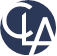 CLA Announces Career Advancements in Green Bay WisconsinCLA family members recognized for their accomplishmentsGreen Bay, WI (July 11, 2022) — CLA (CliftonLarsonAllen LLP), the 8th largest accounting firm in the United States, announced career advancements for professionals across the firm effective July 1, including 8 in Green Bay. Historically, such advancements were recognized on November 1. The primary timeframe for advancements and compensation was brought forward four months in response to CLA employee feedback and engagement survey results.CLA believes the best way to serve clients and communities is to support its people in building careers that enable each CLA family member to do more of what they are great at, while matching personal and professional aspirations. The firm offers its people the opportunity to make choices about their career, including uncommon career path choices, the industry they serve, the service capabilities they develop, their geography, and more.Congratulations to the following individuals in Green Bay who have reached new stages in their chosen career paths:·         Claire Carviou, Senior·         Cheryl Donaldson, Talent Acquisition Director·         Marissa O’Leary, BizOps Staff·         Nicole Kozlovsky, Manager·         Melissa Pearce, Senior·         Nicole Schuurmans, Senior·         Steven Sellers, Senior·         Mandy Wegner, SeniorEach year CLA makes compensation and advancement decisions through an inclusive and collaborative process. These decisions are made by coaches and leaders who take time to know and help our CLA family members live their inspired careers.Principal and signing director advancement events will continue to be recognized on November 1 of each year.2022 marks the fifth consecutive year CLA has ranked number eight in the Accounting Today Top 100 Firms List. Of the overall top 100 firms, CLA placed among the top 25 pacesetters in growth with total 2021 revenue growth in excess of 20%, including 9.9% organic growth.Please join us in celebrating the achievements of our people and the many ways they know and help our clients and our firm, creating opportunities along the way.About CLACLA exists to create opportunities for our clients, our people, and our communities through industry-focused wealth advisory, outsourcing, audit, tax, and consulting services. With more than 7,500 people, 121 U.S. locations, and a global vision, we promise to know you and help you. For more information, visit CLAconnect.com. CLA (CliftonLarsonAllen LLP) is an independent network member of CLA Global. See CLAglobal.com/disclaimer. Investment advisory services are offered through CliftonLarsonAllen Wealth Advisors, LLC, an SEC-registered investment advisor.